                                                               14.02.2020    87-259-01-03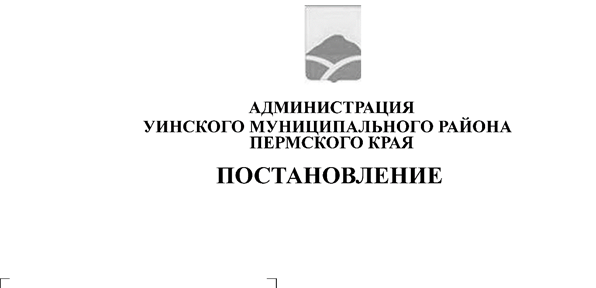 На основании статьи 65 Федерального закона от 29.12.2012 N 273-ФЗ                   "Об образовании в Российской Федерации", статьи 15 Федерального закона                   от 06.10.2003 N 131-ФЗ "Об общих принципах организации местного самоуправления в Российской Федерации», решения Земского Собрания Уинского муниципального района от 15.12.2016 № 169 «Об утверждении Методики расчета родительской платы, взимаемой с родителей или законных представителей за присмотр и уход за детьми в муниципальных образовательных учреждениях, реализующих образовательную программу дошкольного образования Уинского муниципального района»,  администрация Уинского муниципального районаПОСТАНОВЛЯЕТ:1. Внести в постановление администрации Уинского муниципального района от 09.01.2017 № 1-259-01-03 «Об утверждении размера родительской платы, взимаемой с родителей или законных представителей за присмотр и уход за детьми в муниципальных образовательных учреждениях, реализующих образовательную программу дошкольного образования Уинского муниципального района» следующие изменения:1.1. Приложение 1 к постановлению администрации Уинского муниципального района от 09.01.2017 № 1-259-01-03 изложить в новой редакции согласно приложению 1 к настоящему постановлению.2. Постановление вступает в силу с момента его подписания и распространяется на правоотношения, возникшие с 1 февраля 2020 года. Подлежит  размещению в печатном средстве массовой информации газете «Родник-1» и  на официальном сайте администрации Уинского муниципального района Пермского края в сети «Интернет». 3. Контроль над исполнением постановления возложить на начальника Управления учреждениями образования администрации Уинского муниципального района Копытову Н.Н.И.п. главы муниципального района-главы администрации Уинского муниципального района						       Р.Р. АйтугановПриложение 1                                                                        		к постановлению									администрации Уинского									муниципального района									от  14.02.2020                                                                                           №  87-259-01-03Размер родительской платы, взимаемой с родителей или законных представителей за присмотр и уход за детьми в муниципальных образовательных учреждениях, реализующих образовательную программу дошкольного образования Уинского муниципального районаНаименование затратЕд. изм.СуммаКоэффициент учета затратРасходы, включаемые в размер родительской платыМатериальные затраты на приобретение продуктов питания на одного ребенка в деньРуб.99,800,879,84Материальные затраты на приобретение чистящих и моющих средств на одного ребенка в деньРуб.1,980,71,39Материальные затраты на приобретение  мягкого инвентаря на одного ребенка в деньРуб.5,380,73,77Размер родительской платыРуб.85,00